PROCEDIMIENTO NECESIDADES DEL NEGOCIO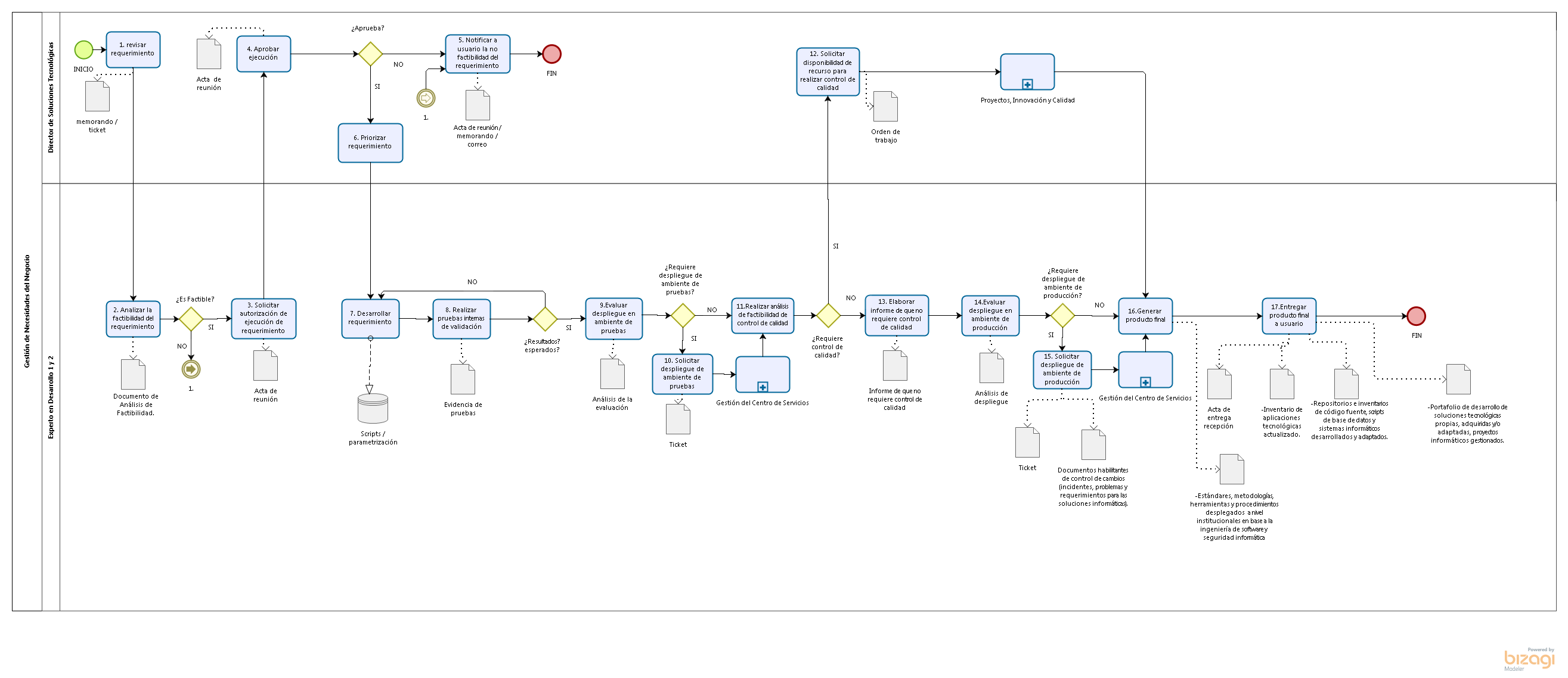 